QUADRO ORARIO PROVVISORIO COMPRESENZE A.S. 2019/2020SCUOLA PRIMARIA PORTA DI FERRO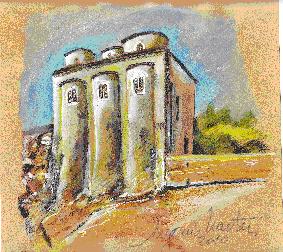 chiesa di San Marco (metà dell'XI secolo)ISTITUTO COMPRENSIVO A. AMARELLIVIA GRAN SASSO n. 16 -  87067 ROSSANO -TEL.0983/512197 - FAX 0983/291007csic8aq00b@pec.istruzione.it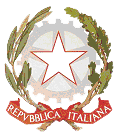 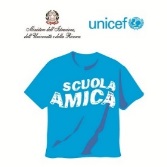 Sito Web: http://www.icrossano4.gov.it – e-mail  CSIC8AQ00B@istruzione.itSito Web: http://www.icrossano4.gov.it – e-mail  CSIC8AQ00B@istruzione.itSito Web: http://www.icrossano4.gov.it – e-mail  CSIC8AQ00B@istruzione.itLUNEDI’LUNEDI’LUNEDI’MARTEDI’MARTEDI’MARTEDI’MERCOLEDI’MERCOLEDI’MERCOLEDI’GIOVEDI’GIOVEDI’GIOVEDI’VENERDI’VENERDI’VENERDI’L2IRCCOMPRL2IRCCOMPRL2IRCCOMPRL2IRCCOMPRL2IRCCOMPR8,15 – 9,155B1D3B5A4A3B4B2B9,15 – 10,155B1D4A3B5A4A3B4B2B10,15 – 11,152C3A4C2C(3A)4A2B1A11,15 – 12,151B2C3A4C(4A)2C(3A)4A5A/2B2A1A12,15 – 13,154C(4A)4B4C/1D5A3B4C2B/5A13,15  -14,151D4B4C/1D1C3B2B/5A14,15 – 15,153A1D2C4B1C4C4A15,15 – 16,153A4C2C4B4C4A